Circ n° 43WEB									Busto A., li 20 settembre 2013OGGETTO: NOMINA FUNZIONI STRUMENTALI A.S. 2013/2014In qualità di Dirigente scolasticoVista la normativa vigente in materia e in particolare il DLG 165/01Vista la disponibilità dei docenti candidatiAppurata la competenza degli stessi a ricoprire il ruolo di F.S. nelle aree deliberate dal C.D.Visti gli esiti delle preferenze espresse dal C.D., che avvalorano le individuazioni operate e la adesione collegiale al mandatoNOMINOA FUNZIONE STRUMENTALE I SOTTOINDICATI SIGG. Docenti  per l’a.s. 2013/2014:FS ACCOGLIENZA  IN INGRESSO: prof.ssa  Marilena GoracciFS  ORIENTAMENTO:  prof. Luigi CastelliFS POF: prof. Marco FalciolaFS SUCCESSO FORMATIVO: prof.ssa Lidia  Pezzimenti.FS  BES-BEN.ESSERE: Prof.ssa Luisa LupiFS  ALTERNANZA SCUOLA – LAVORO : prof.ssa  Marcella Colombo 		FS INTERNAZIONALIZZAZIONE: prof.ssa Stefania Maffioli.Si allega report ella commissione elettorale.Il Dirigente scolasticoProf.ssa Cristina BoracchiVERBALE N. 1 – ELEZIONI FUNZIONI STRUMENTALIOggi, giovedì 19 settembre 2013, in aula magna alle ore 17.00, terminato il Collegio Docenti, hanno inizio le operazioni di voto per l’assegnazione delle Funzioni Strumentali (F.S.).Le votazioni si concludono alle ore 17.30 e si procede immediatamente alle operazioni di scrutinio.Il numero complessivo di coloro che hanno espresso il proprio voto tramite scheda elettorale è di 72  docenti.Dallo scrutinio risultano i seguenti esiti:FS Accoglienza in ingresso   Goracci M.           	voti  53				Vernacchia          	voti  3				Casati         	     	voti  2				Caru'	       	     	voti  1				Schede bianche  	 10				Schede nulle       	 3FS Orientamento 		Castelli L. 		voti  54				Fadini			voti  2				Vernacchia		voti  2				Iotti			voti  1				Schede bianche	  9				Schede nulle 		  4FS POF			Falciola M. 		voti  44				Bellotti		voti   1				Biasco			voti   1				Carù			voti   1				Chiodini		voti   1				Iervese			voti   1				Losanna 		voti   1				Maffioli		voti   1 				Schede bianche	  17				Schede nulle                   4 FS Successo formativo	Pezzimenti L.		voti  54				Castelli L. 		voti 1				Colombo		voti  1				Lupi			voti  1				Savati 			voti  1				Sesto			voti  1				Schede bianche 	 10				Schede nulle 		   3FS BES-Ben.essere		Lupi L.		voti  51				Degli Innocenti	voti   1				Messina		voti   1				Savati 			voti   1				Sesto			voti   1				Schede bianche 	  13				Schede nulle 		    4FS Alternanza scuola-lavoro  Colombo M. 		voti 49				Biasco			voti  1				Casati			voti  1				Mascheroni                 voti  1				Pezzimenti 		voti  1				Reguzzoni		voti  1				Schede bianche              14				Schede nulle		     4FS Internazionalizzazione	Maffioli S.		voti  43				Belfiore		voti    1				Cerana			voti    1				Losanna		voti    1				Macellaro    		voti    1				Ricci			voti    1				Vernacchia		voti    1	 			Schede bianche	    20				Schede nulle 		     3Risultano quindi eletti, per le singole aree, i seguenti docenti:FS ACCOGLIENZA  IN INGRESSO: prof.ssa  Marilena GoracciFS  ORIENTAMENTO:  prof. Luigi CastelliFS POF: prof. Marco FalciolaFS SUCCESSO FORMATIVO: prof.ssa Lidia  Pezzimenti.FS  BES-BEN.ESSERE: Prof.ssa Luisa LupiFS  ALTERNANZA SCUOLA – LAVORO : prof.ssa  Marcella Colombo 		FS INTERNAZIONALIZZAZIONE: prof.ssa Stefania Maffioli.I lavori si concludono alle ore 18.30La Commissione ElettoraleLoredana Palazzo	____________________________				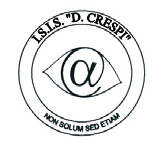 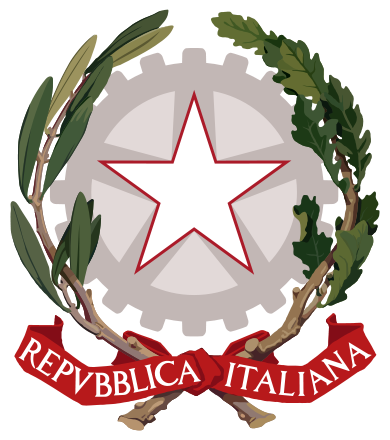 ISTITUTO DI ISTRUZIONE SECONDARIA  “DANIELE CRESPI” Liceo Internazionale Classico e  Linguistico VAPC02701R Liceo delle Scienze Umane VAPM027011Via G. Carducci 4 – 21052 BUSTO ARSIZIO (VA) www.liceocrespi.it-Tel. 0331 633256 - Fax 0331 674770 - E-mail: lccrespi@tin.itC.F. 81009350125 – Cod.Min. VAIS02700D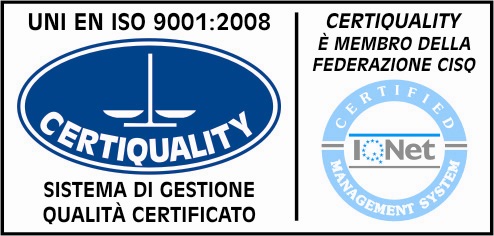 CertINT® 2012